29 mars 2019La Golf fête ses 45 ans : Volkswagen a lancé le modèle le plus populaire d’Europe le 29 mars 1974La Golf, le modèle européen le plus populaire, fête ses 45 ans. L’usine de Volkswagen à Wolfsburg a officiellement commencé la production de ce qui allait devenir son best-seller le 29 mars 1974. À l’époque, personne chez Volkswagen ne savait que le successeur de la légendaire Coccinelle serait écoulé à plus de 35 millions d’unités à travers le monde et qu’il serait encore vendu aujourd’hui. D’un point de vue statistique, une Golf est commandée quelque part dans le monde toutes les 41 secondes, et ce, sans interruption depuis le début de la production il y a 45 ans, ce qui correspond environ à 780 000 véhicules par an.Dates importantes de la Golf ILa Golf I de 1974Press contact VolkswagenJean-Marc PontevillePR ManagerTél. : +32 (0)2 536.50.36Jean-marc.ponteville@dieteren.beS.A. D’Ieteren N.VMaliestraat 50, rue du Mail1050 Brussel/BruxellesBTW/TVA BE0403.448.140RPR Brussel/RPM Bruxelles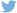 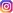 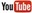 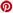 Plus d’informationshttp://www.dieteren.be/dieteren-auto-fr.htmlDepuis 1974, une Golf est commandée toutes les 41 secondesAvec 35 millions d’exemplaires écoulés, la Golf est le modèle le plus vendu de VolkswagenLa production de la Golf I a commencé à l’usine de Wolfsburg29 mars 1974La première Golf sort des chaînes d’assemblage, début de la production en série8 juillet 1974La Golf est exposée dans le show-room des concessions Volkswagen5 août 1974Les livraisons de la Golf aux clients débutentDesignVersions 2 et 4 portes avec hayonIntérieur5 places, compartiment à bagages de 300 litres, banquette arrière rabattableMoteursMoteur essence 4 cylindres de 1,1 litre, 37 kW/50 ch Moteur essence 4 cylindres de 1,5 litre, 51 kW/70 chEntraînementTraction, boîte manuelle 4 vitesses et boîte automatique 3 rapports disponible en optionVitesse maximale140 km/h (50 ch, boîte manuelle) 160 km/h (70 ch, boîte manuelle)ModèlesGolf et Golf L (50 ch) Golf S et Golf LS (70 ch)Le Groupe Volkswagenwww.volkswagenag.comD’Ieterenhttp://www.dieteren.com/fr